Дата ЗаданиеКонтроль14.04.2020Вторник 6 – 7 А класс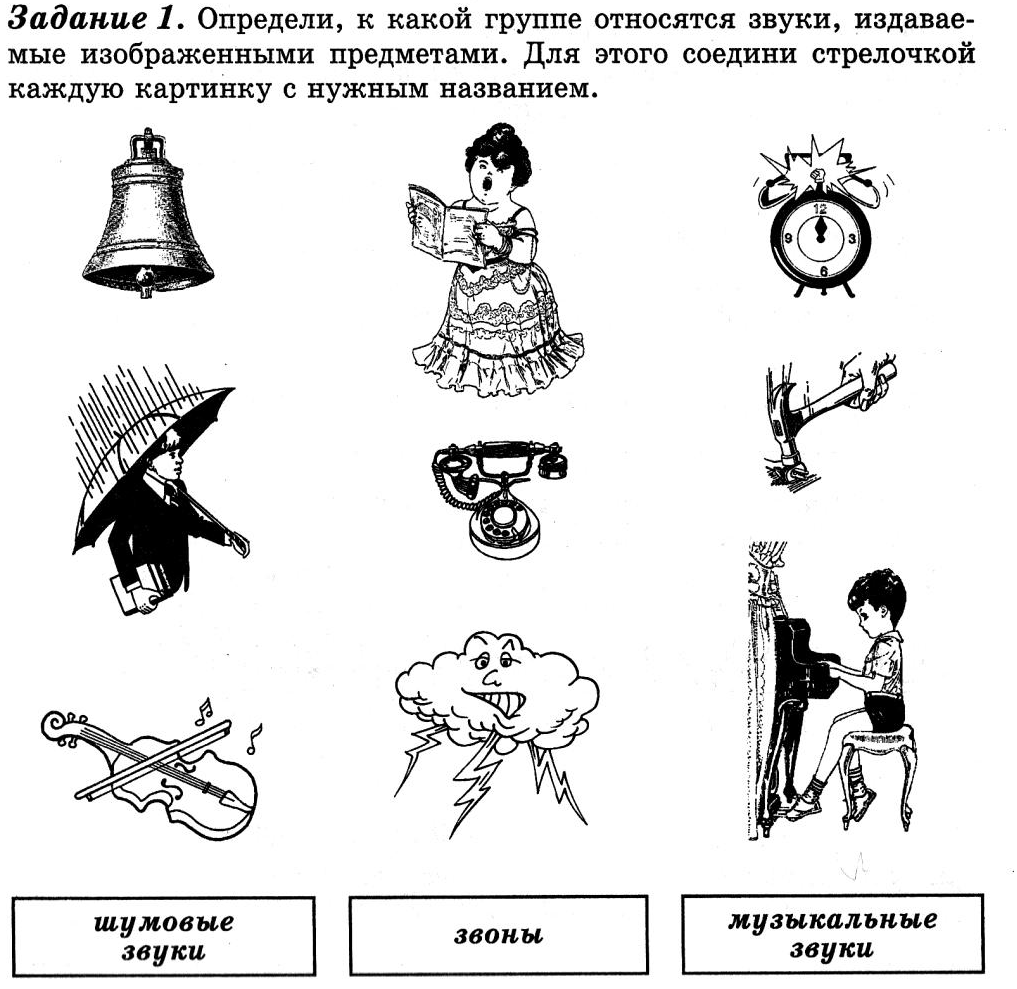 Напиши    ответ в тетради Например: Музыкальные звуки – скрипка, пианино…..